5 класс	Для учащихся с выходом в Интернет13.04. 	Начинаем новую тему: “ Weather” (погода)Учебник, словарь с. WL9 – учить слова урока 7 а черным цветом, выделенные оранжевым просто читаем,слова можно поучить здесь:https://quizlet.com/ru/487631887/spotlight-5-module-7a-flash-cards/Помним, что играя, мы быстрее осваиваем слова!повторить названия месяцев (months) можно здесь: https://www.youtube.com/watch?v=bk4DDv8u58Q Посмотреть видеоролик о том, как говорить о погоде https://www.youtube.com/watch?v=06YYBRUvrk0,  заполнить таблицу выражениями из видеороликаУчебник с 86: посмотрите на картинки и ответьте на вопросы.РТ с. 53 упр. 1, 2 - перевести, 3 (в 3м упр. подчеркнуть в тексте ответы на вопросы)15.04.1. Повторить новые слова с прошлого урока,2. посмотреть видеоролик https://www.youtube.com/watch?v=eXFe4tUCd40 и заполнить таблицу:4. выбрать и перевести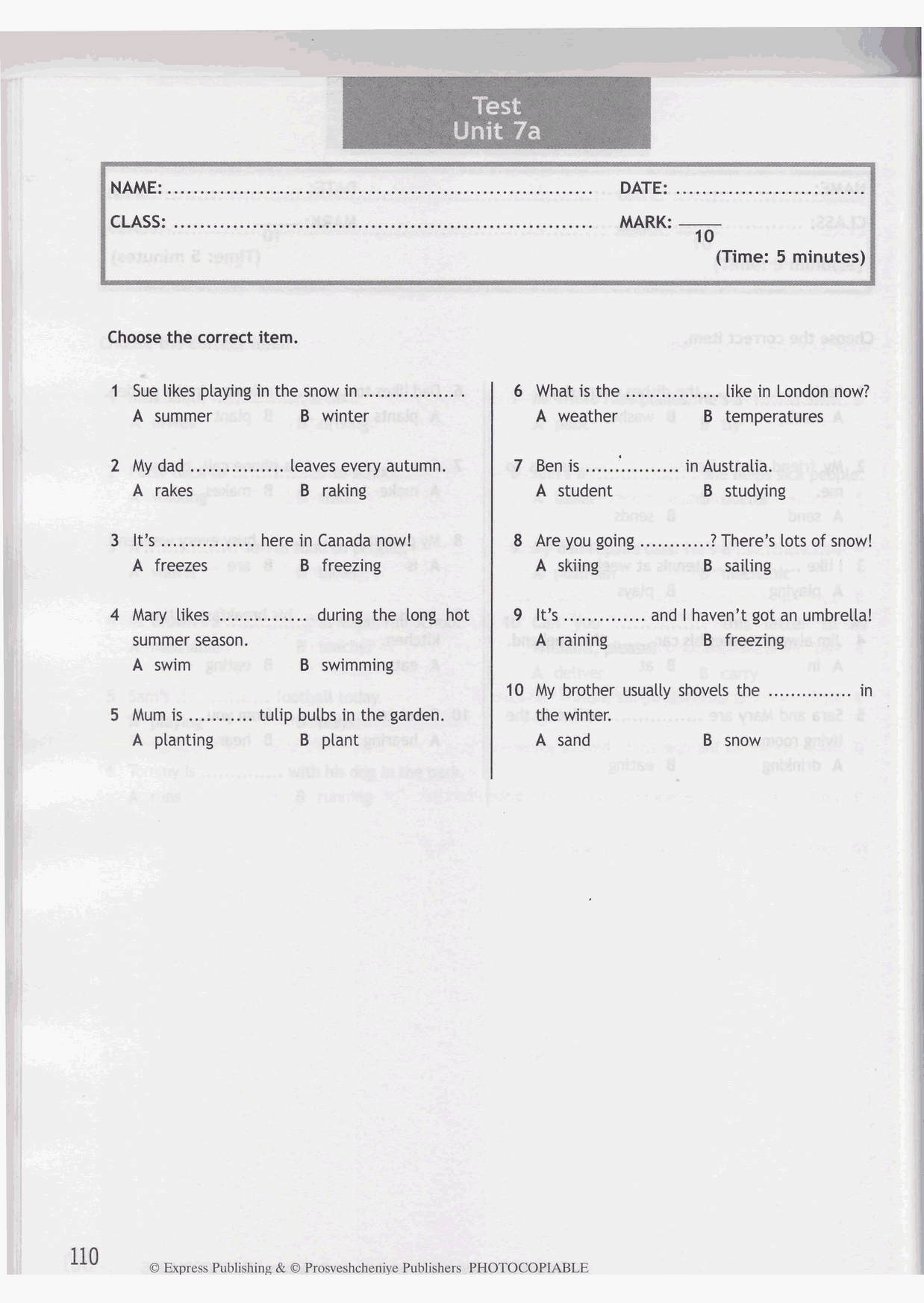 16.04.Учебник, словарь с. WL9-WL10, выписать слова по теме “Clothes” (одежда), выучить,слова можно поучить здесь: https://quizlet.com/376107794/spotlight-5-7b-flash-cards/с. 88 – глядя на картинку, написать предложения по образцу:Angela is wearing a long skirt, a green blouse and high heels.______________________________________________________________________________.______________________________________________________________________________.______________________________________________________________________________.с. 89 упр.4 – читать диалог вслух, перевести и выписать слова жирным шрифтом, ответить на вопросы упр. 5Good weatherBad weatherPicture A:What season is it?_____________________________________What is the weather like?_____________________________________What are the children doing?_____________________________________Picture B:What season is it?_____________________________________What is the weather like?_____________________________________What is the girl doing?_____________________________________Picture C:What season is it?_____________________________________What is the weather like?______________________________________What is the woman doing?______________________________________Picture D:What season is it?_____________________________________What is the weather like?______________________________________What are the people doing?______________________________________SeasonWeatherActivities (занятия)Сlothes (одежда)winterspring-summerautumn-